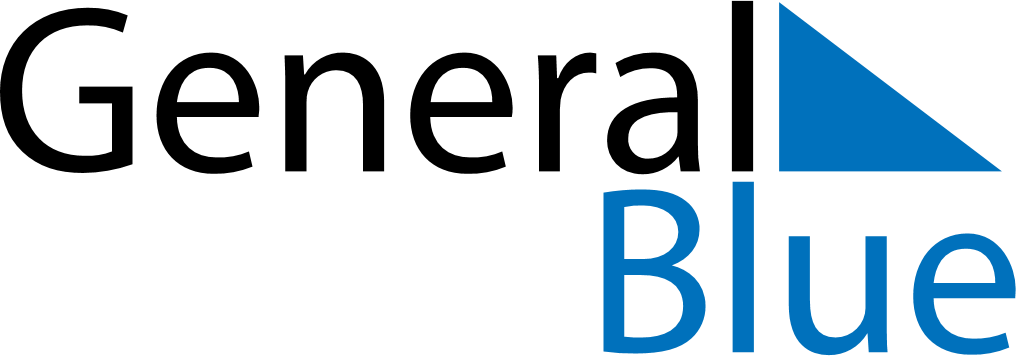 June 2024June 2024June 2024June 2024June 2024June 2024June 2024Funchal, PortugalFunchal, PortugalFunchal, PortugalFunchal, PortugalFunchal, PortugalFunchal, PortugalFunchal, PortugalSundayMondayMondayTuesdayWednesdayThursdayFridaySaturday1Sunrise: 7:00 AMSunset: 9:10 PMDaylight: 14 hours and 9 minutes.23345678Sunrise: 7:00 AMSunset: 9:10 PMDaylight: 14 hours and 10 minutes.Sunrise: 7:00 AMSunset: 9:11 PMDaylight: 14 hours and 11 minutes.Sunrise: 7:00 AMSunset: 9:11 PMDaylight: 14 hours and 11 minutes.Sunrise: 7:00 AMSunset: 9:12 PMDaylight: 14 hours and 11 minutes.Sunrise: 6:59 AMSunset: 9:12 PMDaylight: 14 hours and 12 minutes.Sunrise: 6:59 AMSunset: 9:13 PMDaylight: 14 hours and 13 minutes.Sunrise: 6:59 AMSunset: 9:13 PMDaylight: 14 hours and 13 minutes.Sunrise: 6:59 AMSunset: 9:14 PMDaylight: 14 hours and 14 minutes.910101112131415Sunrise: 6:59 AMSunset: 9:14 PMDaylight: 14 hours and 15 minutes.Sunrise: 6:59 AMSunset: 9:14 PMDaylight: 14 hours and 15 minutes.Sunrise: 6:59 AMSunset: 9:14 PMDaylight: 14 hours and 15 minutes.Sunrise: 6:59 AMSunset: 9:15 PMDaylight: 14 hours and 15 minutes.Sunrise: 6:59 AMSunset: 9:15 PMDaylight: 14 hours and 16 minutes.Sunrise: 6:59 AMSunset: 9:16 PMDaylight: 14 hours and 16 minutes.Sunrise: 6:59 AMSunset: 9:16 PMDaylight: 14 hours and 17 minutes.Sunrise: 6:59 AMSunset: 9:16 PMDaylight: 14 hours and 17 minutes.1617171819202122Sunrise: 6:59 AMSunset: 9:17 PMDaylight: 14 hours and 17 minutes.Sunrise: 6:59 AMSunset: 9:17 PMDaylight: 14 hours and 17 minutes.Sunrise: 6:59 AMSunset: 9:17 PMDaylight: 14 hours and 17 minutes.Sunrise: 6:59 AMSunset: 9:17 PMDaylight: 14 hours and 17 minutes.Sunrise: 7:00 AMSunset: 9:18 PMDaylight: 14 hours and 18 minutes.Sunrise: 7:00 AMSunset: 9:18 PMDaylight: 14 hours and 18 minutes.Sunrise: 7:00 AMSunset: 9:18 PMDaylight: 14 hours and 18 minutes.Sunrise: 7:00 AMSunset: 9:18 PMDaylight: 14 hours and 18 minutes.2324242526272829Sunrise: 7:00 AMSunset: 9:18 PMDaylight: 14 hours and 18 minutes.Sunrise: 7:01 AMSunset: 9:19 PMDaylight: 14 hours and 17 minutes.Sunrise: 7:01 AMSunset: 9:19 PMDaylight: 14 hours and 17 minutes.Sunrise: 7:01 AMSunset: 9:19 PMDaylight: 14 hours and 17 minutes.Sunrise: 7:01 AMSunset: 9:19 PMDaylight: 14 hours and 17 minutes.Sunrise: 7:02 AMSunset: 9:19 PMDaylight: 14 hours and 17 minutes.Sunrise: 7:02 AMSunset: 9:19 PMDaylight: 14 hours and 16 minutes.Sunrise: 7:02 AMSunset: 9:19 PMDaylight: 14 hours and 16 minutes.30Sunrise: 7:03 AMSunset: 9:19 PMDaylight: 14 hours and 16 minutes.